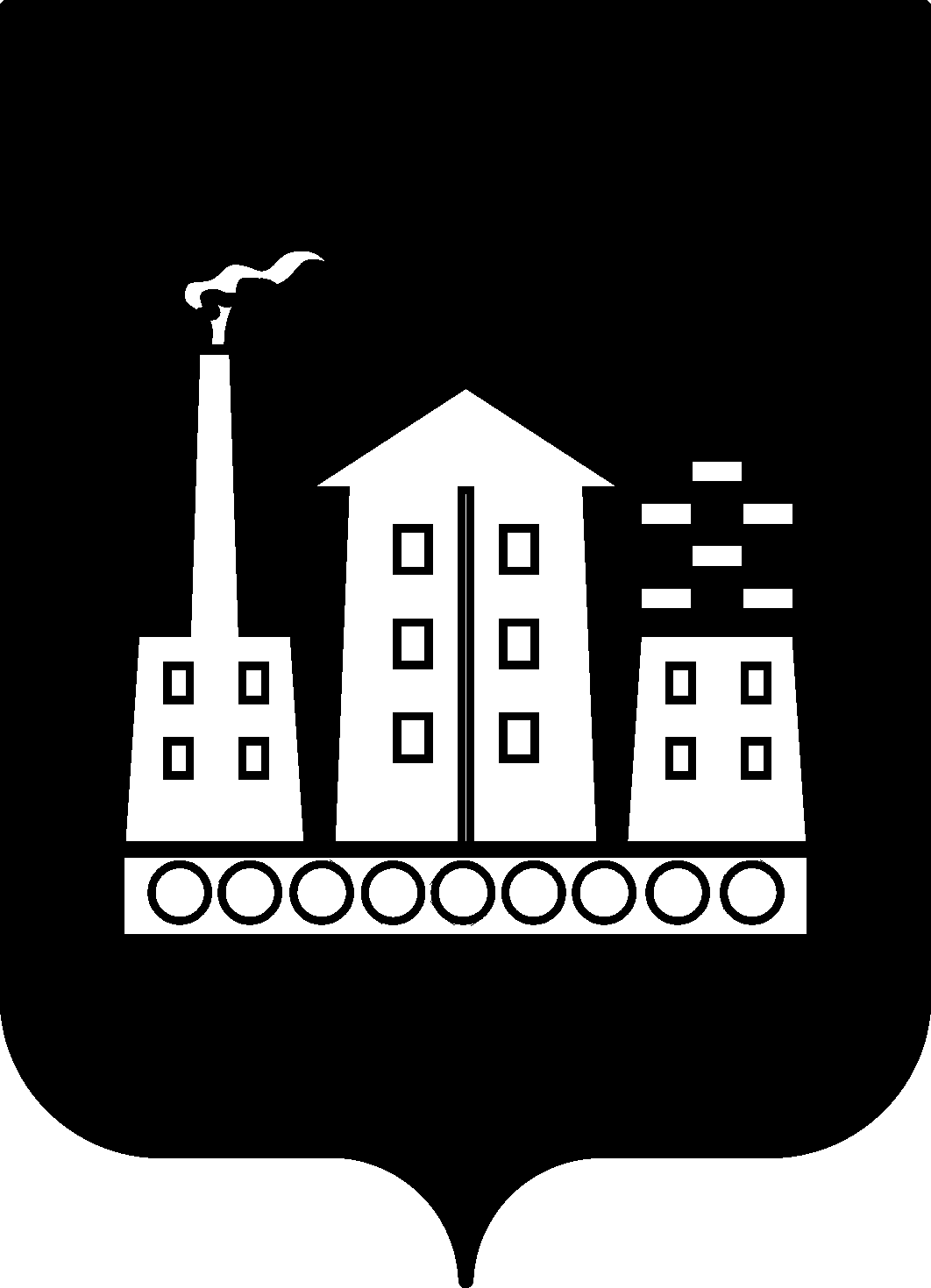 АДМИНИСТРАЦИЯГОРОДСКОГО ОКРУГА СПАССК-ДАЛЬНИЙПОСТАНОВЛЕНИЕ23 декабря 2016 г.             г. Спасск-Дальний, Приморского края                      № 574-паОб утверждении муниципальной программы«Профилактика экстремистских проявлений в сферахмежнациональных, межконфессиональных и общественно-политических отношений на территории городского округа Спасск-Дальний на 2017-2020 годы» В соответствии с Федеральным законом от 6 октября 2003 года № 131-ФЗ «Об общих принципах организации местного самоуправления в Российской Федерации», Федеральным законом от 25 июля 2002 года № 114-ФЗ «О противодействии экстремистской деятельности», Уставом городского округа Спасск-Дальний,  ПОСТАНОВЛЯЮ:1. Утвердить муниципальную программу «Профилактика экстремистских проявлений в сферах межнациональных, межконфессиональных и общественно-политических отношений на территории городского округа Спасск-Дальний на                2017-2020 годы» (прилагается).2. Признать утратившим силу постановление Администрации городского округа Спасск-Дальний от 12 февраля 2014 года № 90-па «Об утверждении муниципальной программы «Профилактика экстремистских проявлений в сферах межнациональных, межконфессиональных и общественно-политических отношений на территории городского округа Спасск-Дальний на 2014-2016 годы».3. Административному управлению Администрации городского округа Спасск-Дальний (Моняк) обнародовать настоящее постановление на официальном сайте городского округа Спасск-Дальний и опубликовать информацию в средствах массовой информации об обнародовании настоящего постановления.4. Настоящее постановление вступает в силу со дня его официального опубликования (обнародования).5. Контроль за исполнением настоящего постановления возложить на                 заместителя главы Администрации городского округа Спасск-Дальний Белякову Л.В.Глава городского округа Спасск-Дальний					     В.В. Квон                                  УТВЕРЖДЕНАпостановлением Администрации городского округа Спасск-Дальнийот    23.12.2016   № 574-паМУНИЦИПАЛЬНАЯ ПРОГРАММА«Профилактика экстремистских проявлений в сферах межнациональных, межконфессиональныхи общественно-политических отношений на территории городского округа Спасск-Дальний на 2017-2020 годы»г. Спасск-Дальний2016 годПАСПОРТмуниципальной программы «Профилактика экстремистских проявлений в сферах межнациональных, межконфессиональных и общественно-политических отношений на территории городского округа Спасск-Дальний на 2017-2020 годы»  1. Содержание проблемы и обоснование необходимостиее решения программными методамиВ настоящее время современное российское общество переживает трансформацию системы ценностей, обусловленную модернизацией общественной жизни. Процессы глобализации в экономической, политической и культурной сферах, втягивающие население разных стран в миграционные потоки разного характера и уровня, приводят к усложнению структурных связей конкретных обществ и всего сообщества в целом. Вышеперечисленные факторы в определенной степени стимулируют напряженность в межнациональных отношениях, сопровождающуюся межэтническими конфликтами, начинают появляться различные оппозиционные группы, добивающиеся желаемого результата через экстремизм. Молодежь представляет собой особую социальную группу, которая в условиях происходящих общественных трансформаций чаще всего оказывается наиболее уязвимой с экономической и социальной точек зрения. Растет число подростков, причисляющих себя к неформальным молодежным течениям. Существенный отрыв молодежной субкультуры от культурных ценностей старших поколений, национальных традиций и менталитета несет угрозу расшатывания фундаментальной культуры общества. Цели и задачи противодействия экстремизму приобретают во многом определяющее значение для органов местного самоуправления. Именно на муниципальном уровне возникают и развиваются отношения с представителями различных, в том числе, национально-культурных сообществ.Главная цель деятельности органов местного самоуправления и гражданских структур – это молодежесбережение. И если кто-то начинает заботиться о том, чтобы следующее поколение носителей  культуры не исчезло, а наоборот превзошло в экономике и культуре предыдущее поколение, то этот импульс обязательно будет воспринят и другими ответственными за грядущее социальными группами. В связи с этим возникает необходимость активизировать процесс поиска эффективных механизмов воспитания молодых граждан в духе толерантности, в том числе приятия чужой культуры,  уважения прав других, непохожих на тебя, людей. Только признание этнического и религиозного многообразия, понимание и уважение культурных особенностей, присущих представителям других народов и религий, в сочетании с демократическими ценностями гражданского общества могут содействовать созданию подлинно толерантной атмосферы жизни. Нужно создавать условия для развития молодежного социально добровольчества и распространять его через все учреждения образования: школы, СУЗы, ВУЗы, способствовать развитию общественно полезной деятельности молодёжи на местном уровне. Необходимо формировать у граждан позитивные установки в отношении представителей всех этнических групп, проживающих на территории городского округа Спасск-Дальний, предотвращать формирование экстремистских молодежных объединений на почве этнической или конфессиональной вражды, осуществлять контроль за соблюдением инициаторами публичных акций положений Федерального закона от 19.06.2004 № 54-ФЗ «О собраниях, митингах, демонстрациях, шествиях и пикетированиях». Большое значение для организации противодействия экстремизму имеет мониторинг его проявлений, а также недопущение использования средств массовой информации для пропаганды его идей. Следует учитывать и такой фактор, характерный в целом для России, как низкий уровень состояния всей культуры межнационального общения. Системный подход к мерам, направленным на предупреждение причин и условий, способствующих экстремизму, совершению правонарушений, является одним из важнейших условий улучшения социально-политической ситуации в городе. Для реализации такого подхода необходима муниципальная программа, предусматривающая максимальное использование потенциала местного самоуправления и других субъектов в сфере профилактики правонарушений. 2. Цели и задачи ПрограммыЦели Программы: - укрепление толерантной среды на основе ценностей многонационального российского общества, общероссийской гражданской идентичности и культурного самосознания, принципов соблюдения прав и свобод человека;- обеспечение общественно-политической стабильности на территории городского округа Спасск-Дальний;- противодействие возможным факторам проявления экстремизма;Основными задачами реализации Программы являются:- постоянный мониторинг, анализ, оценка процессов в сфере национальных, религиозных и общественных отношений;- выработка механизмов совместной работы с отделом внутренних дел, общественными, религиозными, национально-культурными и политическими объединениями граждан, направленной на решение задач по недопущению экстремистских проявлений;- создание системы альтернативных полей, площадок для реализации потенциала молодежи и включения ее в социально одобряемые виды деятельности;- усиление информационно-пропагандистской деятельности, направленной на противодействие экстремистской деятельности. 3. Сроки реализации ПрограммыПрограммные мероприятия планируется выполнить в течение                                2017-2020 годов.4. Система программных мероприятийМероприятия с указанием сроков исполнения приведены в приложении  к настоящей  Программе.5. Основные условия и направления реализации ПрограммыВажнейшим условием успешного выполнения Программы является взаимодействие при ее реализации органов местного самоуправления, правоохранительных органов, молодежных, общественных и религиозных объединений. Только реальное взаимодействие может заложить основы гражданского согласия как необходимого условия сохранения стабильности, обеспечить результативность проводимых мероприятий. Объединение усилий в осуществлении                   Программы необходимы для эффективной борьбы с проявлениями экстремизма и ксенофобии. 6. Финансовое обеспечение реализации ПрограммыФинансирование программы не предусмотрено. 7. Ожидаемый эффект от реализации ПрограммыРеализация Программы позволит:- усилить эффективность взаимодействия органов местного самоуправления, территориальных органов федеральных органов государственной власти, институтов гражданского общества в сфере противодействия распространению межнациональной и межконфессиональной конфликтности, мотивирующих формирование экстремистской деятельности; - повысить качество и результативность противодействия преступлениям экстремистского характера, распространению экстремистской символики и атрибутики; - способствовать предупреждению распространения идеологии экстремизма в процессе социальной и культурной адаптации мигрантов;- сформировать систему противодействия экстремизму на муниципальном уровне;- организовать систему информационного влияния, направленного на формирование в обществе нетерпимости к идеологии экстремизма в медиа-, образовательном и социокультурном пространстве.8. Управление и контроль за реализацией ПрограммыТекущее управление и контроль за реализацией Программы осуществляет организационный отдел административного управления Администрации городского округа Спасск-Дальний, который:- несет ответственность за реализацию мероприятий Программы;- ежеквартально отправляет в управление экономики Администрации городского округа Спасск-Дальний	отчет о ходе реализации Программы в срок до 10 числа месяца, следующего за кварталом.Приложение № 1к муниципальной программе «Профилактика экстремистских проявлений в сферах межнациональных, межконфессиональных и общественно-политических отношений на территории городского округа Спасск-Дальний на 2017-2020 годы»ПЕРЕЧЕНЬмероприятий по реализации муниципальной программы«Профилактика экстремистских проявлений в сферах межнациональных, межконфессиональных и общественно-политических отношений на территории городского округа Спасск-Дальний на 2017-2020 годы» Приложение № 2к муниципальной программе «Профилактика экстремистских проявлений в сферах межнациональных, межконфессиональных и общественно-политических отношений на территории городского округа Спасск-Дальний на 2017-2020 годы»Сведения об индикаторах Программы и их значенияхНаименование  
Муниципальная программа «Профилактика экстремистских проявлений в сферах межнациональных, межконфессиональных и общественно-политических отношений на территории городского округа Спасск-Дальний на 2017-2020 годы» (далее - Программа).Основание   разработки   Федеральный закон от 06.10.2003 № 131-ФЗ «Об общих принципах организации местного самоуправления в Российской Федерации», Федеральный закон от 25.07.2002 № 114-ФЗ «О противодействии экстремистской деятельности», Федеральный закон от 19.06.2004 № 54-ФЗ «О собраниях, митингах, демонстрациях, шествиях и пикетированиях», «Стратегия противодействия экстремизму в Российской Федерации до               2025 года» (утв. Президентом РФ 28.11.2014 № Пр-2753)Заказчик     Администрация городского округа Спасск-Дальний.Основные      
разработчикиОрганизационный отдел административного управления  Администрации городского округа Спасск-Дальний.Цели Противодействие возможным факторам проявления экстремизма, укрепление толерантной среды, обеспечение межнационального и межконфессионального согласия, общественно-политической стабильности на территории городского округа Спасск-Дальний. Задачи Постоянный мониторинг, анализ, оценка процессов в сфере национальных, религиозных и общественных отношений.Формирование системы взаимодействия органов местного самоуправления с национально-культурными общественными объединениями, религиозными и некоммерческими организациями граждан.Организация профилактических мероприятий по профилактике проявлений экстремизма в национально-культурной, религиозной и общественно-политической среде. Выработка механизмов совместной работы всех заинтересованных служб, направленных на решение задач по недопущению экстремистских проявлений.Срок          
реализации2017 – 2020 годыПеречень      
основных      
мероприятий   1. Организация работы по обеспечению общественного порядка при проведении общественно-массовых мероприятий; 2. Реализация мероприятий, направленных на формирование патриотического сознания молодых граждан и стимулированию позитивной социально-полезной деятельности активной молодежи.3. Реализация мероприятий по содействию национально-культурному взаимодействию, поддержанию межконфессионального (межнационального) мира и согласия4. Мероприятия в сфере информационной политики. Исполнители   
Организационный отдел административного управления  Администрации городского округа Спасск-ДальнийОбъем и источники финансированияБез финансирования.Объем выделенных средств на реализацию Программы может уточняться и корректироваться, исходя из возможностей городского бюджета, инфляционных процессов и экономической ситуации на территории городского округа Спасск-Дальний.Ожидаемые конечные результатыВ плановый период до 2020 года предполагается:- повышение уровня межведомственного взаимодействия по противодействию экстремизму;- обеспечение общественно-политической стабильности на территории городского округа Спасск-Дальний, выражающихся в отсутствии протестных акций на религиозной и этнической основе, публично выражаемых в радикальных формах эксцессов и конфликтов, в дальнейшем упрочении толерантных взаимоотношений между людьми различных национальностей, вероисповеданий и политических предпочтений;- обеспечение участия институтов гражданского общества, в том числе средств массовой информации, в системе реализации мер по противодействию экстремизму;- повышение уровня правовой культуры молодых граждан.Реализация мероприятий Программы будет способствовать укреплению национального и религиозного взаимоуважения, формированию нетерпимости ко всем фактам экстремистских проявлений, позитивных установок к представителям иных этнических и конфессиональных сообществ, соблюдению прав и свобод граждан.Организация   
контроля за   
реализациейОрганизационный отдел административного управления ежеквартально направляет в управление экономики Администрации городского округа Спасск-Дальний отчет о ходе реализации Программы в срок до 10 числа месяца, следующего за кварталом.                                       Целевыеиндикаторы и показатели        1. Увеличение до 6 раз в год числа тематических совещаний по вопросам противодействия экстремизму, межнациональной конфликтности и незаконной миграции с участием сотрудников надзорных, правоохранительных органов и специальных служб, участвующих в указанных совещаниях в рамках своей компетенции.        2. Увеличение доли детей, подростков и молодежи в возрасте от 14 до 30 лет, вовлеченных в мероприятия по повышению толерантности и межкультурной коммуникативности, по отношению к общей численности лиц указанной категории до 60 %.        3. Увеличение количества информационно-пропагандистских материалов по профилактике экстремизма в 2 раза.№ п/пНаименование мероприятияСроки исполненияИсточникфинансиро-ванияОбъем финансирования, тыс. руб.Объем финансирования, тыс. руб.Объем финансирования, тыс. руб.Объем финансирования, тыс. руб.Объем финансирования, тыс. руб.№ п/пНаименование мероприятияСроки исполненияИсточникфинансиро-вания2017 г.2018 г.2019 г.2020 г. всего123456789I.Мероприятия в сфере обеспечения общественного порядкаМероприятия в сфере обеспечения общественного порядкаМероприятия в сфере обеспечения общественного порядкаМероприятия в сфере обеспечения общественного порядкаМероприятия в сфере обеспечения общественного порядкаМероприятия в сфере обеспечения общественного порядкаМероприятия в сфере обеспечения общественного порядка1.Организация работы по привлечению к охране общественного порядка народных дружин и казачестваПри   проведении массовых   мероприятийНе требует финансиро-вания---2.Взаимодействие с правоохранительными органами по обеспечению охраны общественного порядка при проведении массовых акций, организованных политическими партиями, общественными и религиозными объединениями и отдельными гражданамиПри   проведении массовых   мероприятийНе требует винансиро-вания---1234567893.Организация и проведение бесед представителями правоохранительных органов по тематике: «Ответственность несовершеннолетних за участие в правонарушениях, имеющих признаки проявлений экстремизма»Ежеквартально по согласованию с правоохрани-тельными органамиНе требует винансиро-вания4.Организация и проведение тематических мероприятий, направленных на воспитание толерантности и патриотизмапо отдельным планамНе требует винансиро-вания5.Мониторинг деятельности национальных, религиозных, молодежных и политических объединений на территории городского округа Спасск-ДальнийежеквартальноНе требует финансирования----II.Мероприятия, направленные на обеспечение участия институтов гражданского общества  Мероприятия, направленные на обеспечение участия институтов гражданского общества  Мероприятия, направленные на обеспечение участия институтов гражданского общества  Мероприятия, направленные на обеспечение участия институтов гражданского общества  Мероприятия, направленные на обеспечение участия институтов гражданского общества  Мероприятия, направленные на обеспечение участия институтов гражданского общества  Мероприятия, направленные на обеспечение участия институтов гражданского общества  Мероприятия, направленные на обеспечение участия институтов гражданского общества  1.Организация месячника военно-патриотического воспитания совместно с ветеранскими и молодежными объединениями городского округа Спасск-Дальний ежегодно: январь-февральНе требуетфинансирования-----2.Проведение заседания Консультативного совета по вопросам межнациональных и межконфессиональных отношений с целью привлечения лидеров общественных, религиозных и национально-культурных объединений к участию в разработке и проведению профилактических мероприятийежеквартальноНе требуетфинансирования-----3.Организация и проведение Дней боевой славы совместно с ветеранскими и молодежными объединениямипостоянно по отдельным планамНе требуетфинансирования-----123456789  III.Мероприятия в сфере информационной политикиМероприятия в сфере информационной политикиМероприятия в сфере информационной политикиМероприятия в сфере информационной политикиМероприятия в сфере информационной политикиМероприятия в сфере информационной политикиМероприятия в сфере информационной политикиМероприятия в сфере информационной политики1.Публикация и размещение в местных СМИ анонсов мероприятий по борьбе с экстремизмомежеквартальноНе требуетфинансиро-вания-----2.Мониторинг печатных и электронных СМИ города с целью выявления негативных социально-экономических ситуаций, создающих благоприятную почву для экстремистских проявленийпостоянноНе требуетфинансиро-вания-----3.Работа в Системе мониторинга состояния межнациональных и межконфессиональных отношений и раннего предупреждения конфликтных ситуацийежедневноНе требуетфинансиро-вания-----4.Прокат короткометражных видеороликов, освещающих особенности различных мировых религий, в целях утверждения религиозной и этнокультурной толерантностипо отдельным планамНе требуетфинансиро-вания-----Всего:Всего:Всего:Всего:0,00,00,00,00,0№ п/пНаименование индикатора (показателя)Ед. изм.Значение по годамЗначение по годамЗначение по годамЗначение по годам№ п/пНаименование индикатора (показателя)Ед. изм.годы реализации Программыгоды реализации Программыгоды реализации Программыгоды реализации Программы№ п/пНаименование индикатора (показателя)Ед. изм.201720182019202012345671Количество информационно-пропагандистских материалов по профилактике экстремизма шт.45672Число тематических совещаний по вопросам противодействия экстремизму, межнациональной конфликтности и незаконной миграции с участием сотрудников надзорных, правоохранительных органов и специальных служб, участвовавших в указанных совещаниях в рамках своей компетенциишт.44563Доля детей, подростков и молодежи в возрасте от 14 до 30 лет, вовлеченных в мероприятия по повышению толерантности и межкультурной коммуникативности, по отношению к общей численности лиц указанной категории%40505565-70